Nom : thomsonNom complet : Joseph John thomsonPériode de temps : 1856 à 1940 britanniqueDécouverte : il manque des charges positives et négatives exemples comme des prunes dans un plum-pouding 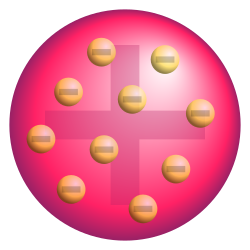 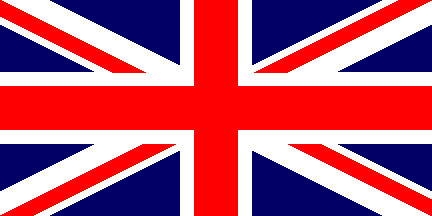 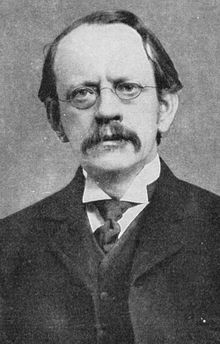 